U Školy 39Zastávka664 84IČO 494 598 99 546 411 023Gymnázium T. G. Masaryka Zastávka, příspěvková organizace	Rozhodnutí ředitele 2/2021o konání maturitní zkoušky ve školním roce 2020/2021Podle § 79, odst. 3 zákona 561/2004 Sb., ve znění pozdějších předpisů, ředitel Gymnázia T. G. Masaryka Zastávka, příspěvková organizace, rozhodl o konání maturitní zkoušky ve školním roce 2020/2021 z těchto povinných, volitelných a nepovinných předmětů:   Vysvětlivky:  DT – didaktický test, PP – písemná práce, ÚZ – ústní zkouška,                          1 – v případě, že ve společné části maturitní zkoušky zvolil žák matematiku,                                           musí zvolit v jedné ze dvou povinných profilových zkoušek cizí jazyk.                                     2 – žák může zvolit nejvýše dvě nepovinné zkoušky z jiných předmětů, než                               byly předměty povinných profilových zkoušekZkoušky profilové části maturitní zkoušky se konají formou:písemné práce,ústní zkoušky před zkušební maturitní komisí.Zkoušky společné části maturitní zkoušky může žák konat, pokud úspěšně ukončil poslední ročník středního vzdělávání.Zkoušky konané formou ústní zkoušky v profilové části žák koná po úspěšném ukončení posledního ročníku vzdělávání.Žák může konat profilovou část maturitní zkoušky i v případě, že nevykonal společnou část maturitní zkoušky úspěšně.V případě, že si žák ve společné části maturitní zkoušky vybral zkušební předmět matematika, musí si v profilové části maturitní zkoušky zvolit jako jednu ze dvou povinných zkoušek zkoušku z cizího jazyka.Pokud žák koná v profilové části maturitní zkoušky alespoň 4 povinné zkoušky, může ředitel školy stanovit, že lze jednu povinnou zkoušku profilové části maturitní zkoušky konanou z cizího jazyka nahradit výsledkem úspěšně vykonané standardizované zkoušky z tohoto cizího jazyka na jazykové úrovni stanovené rámcovým vzdělávacím programem daného oboru vzdělání nebo vyšší, nejméně však na úrovni B1 podle Společného evropského referenčního rámce pro jazyky doložené jazykovým certifikátem (tzv. “nahrazující zkouška z cizího jazyka”). Výstupní úroveň jazykových znalostí v cizím jazyce je u žáků našeho gymnázia B2, proto nelze nahradit maturitní profilovou zkoušku z jazyka pouze úrovní B1. Informaci                     o standardizovaných zkouškách, které ředitel školy může zvolit jako náhradu zkoušky z cizího jazyka, zveřejní ministerstvo nejpozději do 31. března. Totéž může ředitel stanovit pro jednu nepovinnou zkoušku profilové části maturitní zkoušky. Písemnou žádost o nahrazení zkoušky podává žák řediteli školy nejpozději do 31. března pro konání maturitní zkoušky v jarním zkušebním období a do 30. června pro konání maturitní zkoušky v podzimním zkušebním období. Součástí žádosti je vždy doklad nebo úředně ověřená kopie dokladu o úspěšném vykonání standardizované jazykové zkoušky.Žák podává k maturitní zkoušce, opravné zkoušce nebo náhradní zkoušce přihlášku řediteli školy, a to nejpozději do 1. prosince pro konání maturitní zkoušky v jarním termínu.Termíny maturitní zkouškyDidaktické testy: od 2. května do 15. května.Zkoušky profilové části maturitní zkoušky: od 16. května do 10. června.Zkoušky konané formou písemné zkoušky, zkoušky z českého jazyka a literatury a z cizího jazyka konané formou písemné práce a zkoušky konané formou praktické zkoušky se konají nejdříve 1. dubna.Konkrétní termíny povinných a nepovinných zkoušek profilové části stanoví ředitel školy nejpozději dva měsíce před jejich konáním, a to tak, aby se nepřekrývaly s jednotným zkušebním schématem zkoušek jednotlivých žáků.Společná část maturitní zkouškyDidaktický testZ českého jazyka a literatury trvá 75 minut.z cizího jazyka trvá 100 minut, z toho 40 minut poslechová část testu a 60 minut část testu ověřující čtení a jazykové vědomosti a dovednosti.Z matematiky trvá 120 minut.Z matematiky rozšiřující trvá 150 minut.Profilová část maturitní zkouškyČeský jazyk a literaturaPísemná práceVytvoření souvislého textu, jehož minimální rozsah je 250 slov.Písemná práce trvá nejméně 110 minut včetně času na volbu zadání.Žák má možnost použít Pravidla českého pravopisu.Ředitel školy stanoví nejméně 4 zadání, která se žákům zpřístupní bezprostředně před zahájením zkoušky. Po zahájení zkoušky si žák zvolí jedno zadání.Zadání obsahuje: název zadání, popřípadě výchozí text k zadání a způsob zpracování zadání.Ředitel školy stanoví způsob záznamu vytvářeného textu (s tímto rozhodnutím seznámí žáky nejpozději dva měsíce před konáním příslušné zkoušky).Ústní zkouška před zkušební maturitní komisíŘeditel školy určí nejméně 60 literárních děl; zároveň stanoví kritéria pro sestavení vlastního seznamu literárních děl žákem.ústní zkouška se uskutečňuje formou řízeného rozhovoru s využitím pracovního listu obsahujícího úryvek nebo úryvky z konkrétního literárního díla. Ředitel školy zajistí pracovní listy pro žáky k dílům z jejich vlastních seznamů literárních děl.Z maturitního seznamu literárních děl a v souladu s kritérií stanovených ředitelem školy žák připraví vlastní seznam literárních děl v počtu stanoveném ředitelem školy; nejnižší počet literárních děl v žákovském seznamu je 20. Žák odevzdá seznam řediteli školy nebo jím pověřené osobě do 31. března.Součástí pracovního listu je i zadání ověřující znalosti a dovednosti žáka vztahující se k učivu o jazyce a slohu.Bezprostředně před zahájením přípravy k ústní zkoušce si žák vylosuje číslo pracovního listu. Příprava k ústní zkoušce trvá 20 minut. Ústní zkouška trvá nejdéle 15 minut.V jednom dni nelze losovat dvakrát pracovní list ke stejnému literárnímu dílu.Neodevzdá-li žák do 31. března vlastní seznam literárních děl, losuje si u zkoušky                                   z pracovních listů ke všem dílům maturitního seznamu literárních děl.Cizí jazykPísemná práceVytvoření souvislého textu nebo textů, jehož minimální rozsah je 200 slov.Písemná práce trvá nejméně 60 minut včetně času na volbu zadáníŽák má možnost použít překladový slovník.Ředitel školy stanoví jedno nebo více zadání, která se žákům zpřístupní bezprostředně před zahájením zkoušky. Pokud je stanoveno více než jedno zadání, žák si po zahájení zkoušky zvolí jedno zadání.Zadání obsahuje: název zadání, popřípadě výchozí text k zadání a způsob zpracování zadání.Zadání písemné práce jsou stejná pro všechny žáky daného oboru vzdělávání. Ředitel školy stanoví způsob záznamu vytvářeného textu (s tímto rozhodnutím seznámí žáky nejpozději dva měsíce před konáním příslušné zkoušky).Ústní zkouška před zkušební maturitní komisíŘeditel školy stanoví 20 až 30 témat, a to v souladu s rámcovým a školním vzdělávacím programem. Ústní zkouška se uskutečňuje formou řízeného rozhovoru s využitím pracovního listu obsahujícího jedno nebo více zadání ke konkrétnímu tématu.Bezprostředně před zahájením přípravy k ústní zkoušce si žák vylosuje jedno téma. Příprava k ústní zkoušce trvá 20 minut. Ústní zkouška trvá nejdéle 15 minut.V jednom dni nelze losovat dvakrát stejné téma.Zkoušky z dalších předmětůÚstní zkouška před zkušební maturitní komisíŘeditel školy stanoví 20 až 30 témat, a to v souladu s rámcovým a školním vzdělávacím programem.Bezprostředně před zahájením přípravy k ústní zkoušce si žák vylosuje jedno téma. Příprava k ústní zkoušce trvá 15 minut. Pokud to vyžaduje charakter zkoušky, může ředitel školy stanovit prodloužení přípravy k ústní zkoušce, nejdéle však na 30 minut. Ústní zkouška trvá nejdéle 15 minut.V jednom dni nelze losovat dvakrát stejné téma.Další podmínky konání maturitní zkouškyV případě, že žák povinnou zkoušku společné části nebo profilové části maturitní zkoušky vykonal neúspěšně, může konat opravnou zkoušku, a to nejvýše dvakrát                     z každé zkoušky.V případě, že žák vykonal neúspěšně nepovinnou zkoušku, opravnou zkoušku nekoná.Pokud se žák ke zkoušce nedostaví a svou nepřítomnost řádně omluví nejpozději                                    do 3 pracovních dnů od termínu konání zkoušky řediteli školy, má právo konat náhradní zkoušku. Nedodržení stanovené lhůty může v závažných případech ředitel školy prominout.Koná-li žák opravnou nebo náhradní zkoušku, koná pouze tu část zkoušky, v níž neuspěl nebo jí nekonal. Obdobně se uznávají úspěšně vykonané části zkoušky při konání maturitní zkoušky žákem, který nemohl tuto maturitní zkoušku dokončit v řádném termínu, neboť neukončil úspěšně poslední ročník vzdělávání.Žák může maturitní zkoušku vykonat nejpozději do 5 let od data, kdy přestal být žákem školy.Žák přestává být žákem školy dnem následujícím po dni, kdy úspěšně vykonal maturitní zkoušku. Nevykonal-li žák jednu nebo obě části maturitní zkoušky řádném termínu, přestává být žákem školy 30. června roku, ve kterém měl vzdělávání řádně ukončit.Hodnocení zkoušekHodnocení zkoušek společné části maturitní zkouškyMinisterstvo zveřejní kritéria hodnocení zkoušek společné části maturitní zkoušky                              do 31. března.Žák vykoná zkoušku úspěšně, pokud dosáhne alespoň hranice úspěšnosti. Hranici úspěšnosti didaktických testů uvede Cermat v testových sešitech didaktických testů.Didaktický test je vyhodnocován Centrem. Výsledky didaktických testů zpřístupní Cermat řediteli školy nejpozději do 15. května. Nejpozději následující pracovní den je ředitel školy zpřístupní žákům, a to formou protokolu o výsledcích didaktických testů žáka.Didaktické testy společné části maturitní zkoušky se hodnotí slovně “uspěl(a)” nebo “neuspěl(a)” s procentuálním vyjádřením úspěšnosti.Pokud žák zkoušku nekonal, uvádí se v protokolu slovo “nekonal(a)”.Hodnocení zkoušek profilové části maturitní  zkouškyKaždá zkouška profilové části je hodnocena zvlášť.Způsob a kritéria hodnocení každé zkoušky nebo její části včetně hranice úspěšnosti a způsob stanovení výsledného hodnocení zkoušek navrhuje ředitel školy, není-li dále stanoveno jinak, a nejpozději před začátkem konání první zkoušky schvaluje zkušební maturitní komise.Ředitel školy zveřejní schválený způsob hodnocení podle předchozího bodu na přístupném místě ve škole a zároveň způsobem umožňujícím dálkový přístup, a to nejpozději před začátkem konání první ze zkoušek profilové části.V případě, že se zkouška skládá z více částí konaných různou formou, jsou hodnoceny také části zkoušky. Hodnocení každé části zkoušky se zohlední v návrhu výsledného hodnocení zkoušky.V případě zkoušek z českého jazyka a literatury a z cizího jazyka, tvoří hodnocení písemné práce 40% a hodnocení ústní zkoušky 60% celkového hodnocení zkušebního předmětu.Pokud se zkouška skládá z více části konaných různou formou, vykoná žák zkoušku úspěšně, pokud úspěšně vykoná všechny části dané zkoušky.Hodnocení každé zkoušky profilové části se provádí podle obvyklé klasifikační stupnice: 1-výborný, 2-chvalitebný, 3-dobrý, 4-dostatečný, 5-nedostatečný.Pokud žák zkoušku nebo část zkoušky nekonal, uvádí se v protokolech u příslušného předmětu slovo “nekonal(a)”, pokud žák nahradil zkoušku z cizího jazyka jazykovým certifikátem, u příslušné zkoušky se uvede slovo “nahrazeno”.Hodnocení zkoušek s výjimkou písemné zkoušky a písemné práce oznámí žákovi předseda zkušební maturitní komise veřejně ve dni, ve kterém žák tuto zkoušku nebo její část konal. Hodnocení písemné zkoušky a písemné práce oznámí žákovi předseda zkušební maturitní komise bez zbytečného odkladu po vyhodnocení zkoušky zkušební maturitní komisí. Pokud se písemná zkouška a písemná práce konají před ústními zkouškami, oznámí žákovi předseda zkušební maturitní komise jejich hodnocení nejpozději v době konání ústních zkoušek.V případě, že se zkouška skládá z více částí konaných různou formou a žák některou část zkoušky nevykonal úspěšně, opakuje tu část zkoušky, kterou nevykonal úspěšně.V Zastávce 15. 10. 2020                          Mgr. Libor Hejda                                                                                                                                                                                                         ředitel školy	SPOLEČNÁ ČÁSTSPOLEČNÁ ČÁSTSPOLEČNÁ ČÁSTPovinné předměty:Povinné předměty:forma:1. Český jazyk a literatura1. Český jazyk a literaturaDT2. Cizí jazyk nebo Matematika2. Cizí jazyk nebo MatematikaDTNepovinné předměty:                                                    Nepovinné předměty:                                                    forma:výběr až dvou předmětů z nabídky:                                výběr až dvou předmětů z nabídky:                                výběr až dvou předmětů z nabídky:                                Cizí jazykDTMatematikaDTMatematika rozšiřujícíDTPROFILOVÁ ČÁSTPROFILOVÁ ČÁSTPovinné předměty:forma:1. Český jazyk a literaturaPP+ÚZ2. Cizí jazyk(pokud si tento předmět zvolil ve společné části)PP+ÚZDva další předměty z nabídky: Dva další předměty z nabídky: cizí jazyk1, matematika, zeměpis, dějepis, základy společenských věd, fyzyika, chemie, biologie, informatika a výpočetní technika, cizí jazyk II cizí jazyk1, matematika, zeměpis, dějepis, základy společenských věd, fyzyika, chemie, biologie, informatika a výpočetní technika, cizí jazyk II Nepovinné předměty2:Nepovinné předměty2:Výběr nejvýše dvou zkoušek z nabídky:Výběr nejvýše dvou zkoušek z nabídky:cizí jazyk, matematika, matematika rozšiřující, zeměpis, dějepis, základy společenských věd, fyzika, chemie, biologie, informatika a výpočetní technika, estetická výchova – hudební výchova, estetická výchova – výtvarná výchovacizí jazyk, matematika, matematika rozšiřující, zeměpis, dějepis, základy společenských věd, fyzika, chemie, biologie, informatika a výpočetní technika, estetická výchova – hudební výchova, estetická výchova – výtvarná výchova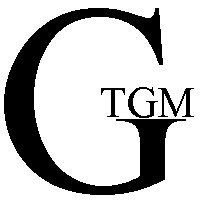 